Equality & Diversity Monitoring formDiversity data gathered from this form will be anonymised and used to inform Bar Council and Bar Standards Board (BSB) policy aimed at widening access to the profession and improving diversity. It will assist the Bar Council and BSB in meeting our statutory duties under the Equality Act 2010 and will inform our wider equality and diversity strategy.Your diversity data will be treated as confidential and stored securely according to the Bar Council’s Privacy policy. It will not be published in a way which might identify any individual. The raw data will be kept only for monitoring purposes. Question formats are based on LSB approved monitoring questions. Provision of diversity information is not compulsory however we strongly encourage you to help us by completing this form.Please answer each question with one option only, unless otherwise indicated. If you do not wish to answer the question please choose the option ‘Prefer not to say’ rather than leaving the question blank. 1.	AgeFrom the list of age bands below, please indicate the category that includes your current age in years:2.	GenderWhat is your gender?3.	DisabilityThe Equality Act 2010 generally defines a disabled person as someone who has a mental or physical impairment that has a substantial and long-term adverse effect on the person’s ability to carry out normal day-to-day activities.(a) Do you consider yourself to have a disability according to the definition in the Equality Act?(b)  Are your day-to-day activities limited because of a health problem or disability which has lasted, or is expected to last, at least 12 months?4.	Ethnic groupWhat is your ethnic group?Asian/Asian BritishBlack/African/Caribbean/Black BritishMixed / multiple ethnic groupsWhiteOther ethnic groupPrefer not to say5.	 Religion or beliefWhat is your religion or belief?6.	 Sexual orientationWhat is your sexual orientation?7. 	Socio-economic background(a)  If you went to University (to study a BA, BSc course or higher), were you part of the first generation of your family to do so?(b) Did you mainly attend a state or fee paying school between the ages 11 – 18?8. 	Caring responsibilities(a) Are you a primary carer for a child or children under 18?(b)  Do you look after, or give any help or support to family members, friends, neighbours or others because of either:Long-term physical or mental ill-health / disabilityProblems related to old age?(Do not count anything you do as part of your paid employment)If you have any concerns about this data collection exercise, please contact Sam Mercer, Head of Equality & Diversity Bar Council (SMercer@BarCouncil.org.uk)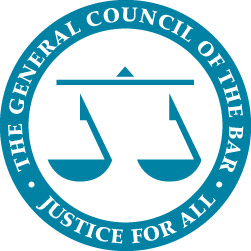 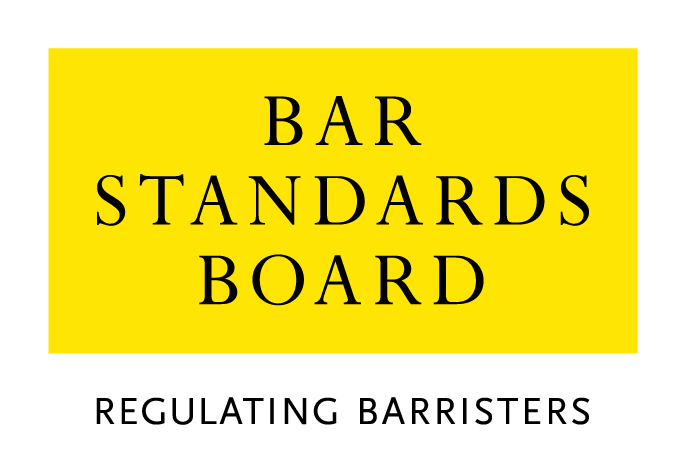 16 - 2425 - 3435 - 4445 - 54x55 - 6465+Prefer not to sayMaleFemalexPrefer not to sayYesNoxPrefer not to sayYes, limited a lotYes, limited a littleNoxPrefer not to sayBangladeshiChineseIndianPakistaniAny other Asian background (write in)AfricanCaribbeanAny other Black / Caribbean / Black British (write in)White and AsianWhite and Black AfricanWhite and Black CaribbeanWhite and ChineseAny other Mixed/multiple ethnic background (write in)British / English / Welsh / Northern Irish / ScottishxIrishGypsy or Irish travellerAny other White background (write in)ArabAny other ethnic group (write in)Prefer not to sayNo religion or beliefxBuddhistChristian (all denominations)HinduJewishMuslimSikhAny other religion (write in)Prefer not to sayBisexualGay manGay woman/lesbianHeterosexual/straightxOtherPrefer not to sayYesNoxDid not attend UniversityPrefer not to sayUK state schoolxUK Independent/fee-paying schoolAttended school outside the UKPrefer not to sayYesxNoPrefer not to sayNoYes, 1 - 19 hours a weekxYes, 20 - 49 hours a weekYes, 50 or more hours a weekPrefer not to say